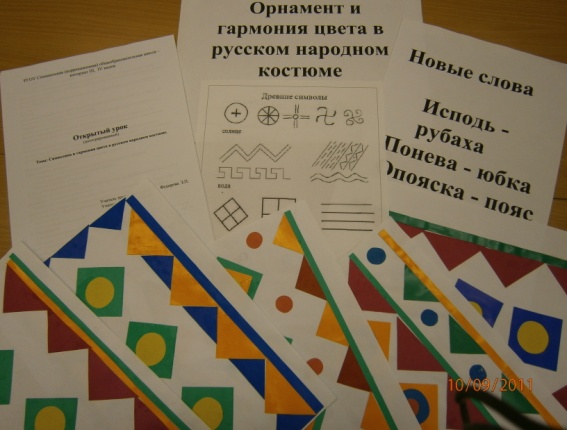 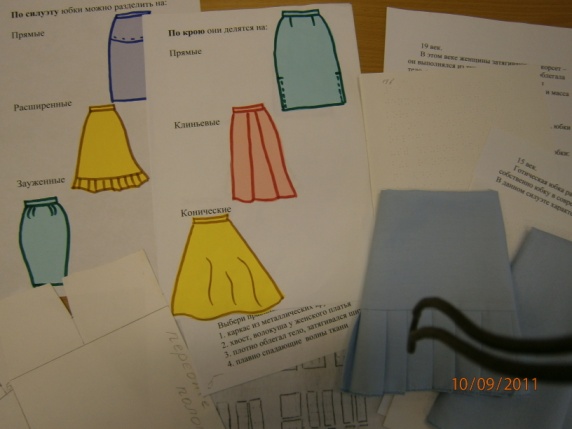 Приложение к интегрированному уроку.  Раздаточный материал.Для слепых весь материал дублируется  по Брайлю (рельефно – точечный шрифт)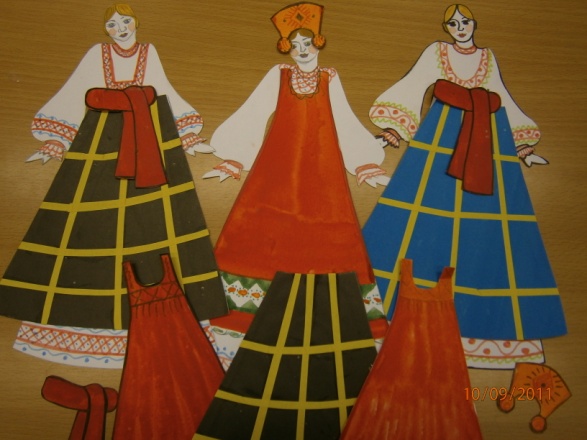 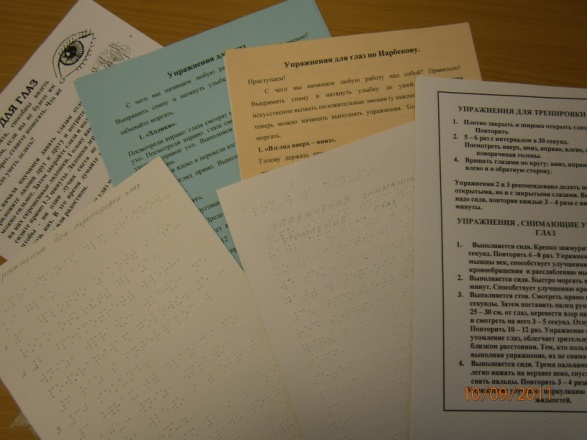                                                                                             Гимнастика для глазМы на уроке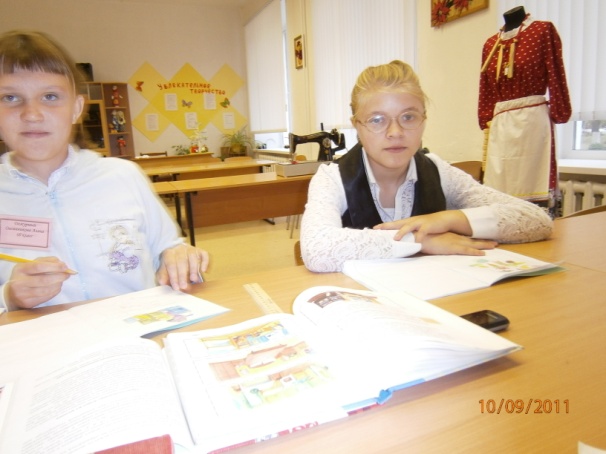 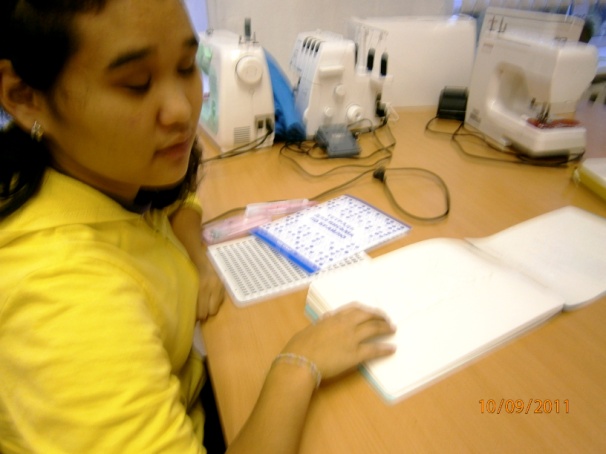 